СИЛЛАБУСВесенний семестр 2020-2021 уч. годпо образовательной программе «Политология-5В050200»Календарь (график) реализации содержания учебного курса[С о к р а щ е н и я: ВС – вопросы для самопроверки; ТЗ – типовые задания; ИЗ – индивидуальные задания; КР – контрольная работа; РК – рубежный контроль.З а м е ч а н и я:- Форма проведения Л и ПЗ: вебинар в MS Teams/Zoom (презентация видеоматериалов на 10-15 минут, затем его обсуждение/закрепление в виде дискуссии/решения задач/...)- Форма проведения КР: вебинар (по окончании студенты сдают скрины работ старосте, староста высылает их преподавателю) / тест в СДО Moodle.  - Все материалы курса (Л, ВС, ТЗ, ИЗ и т.п.) см. по ссылке (см. Литература и ресурсы, п. 6). - После каждого дедлайна открываются задания следующей недели. - Задания для КР преподаватель выдает в начале вебинара.]Декан                                                                                     Председатель методбюро					Заведующий кафедрой	ЛекторКод дисциплиныНазвание дисциплиныСамостоятельная работа студента (СРС)Кол-во часов Кол-во часов Кол-во часов Кол-во часов Кол-во часов Кол-во кредитовСамостоятельная работа студента под руководством преподавателя (СРСП)Код дисциплиныНазвание дисциплиныСамостоятельная работа студента (СРС)Лекции (Л)Практ. занятия (ПЗ)Практ. занятия (ПЗ)Лаб. занятия (ЛЗ)Лаб. занятия (ЛЗ)Кол-во кредитовСамостоятельная работа студента под руководством преподавателя (СРСП)Политическая имиджеология98151515--56Академическая информация о курсеАкадемическая информация о курсеАкадемическая информация о курсеАкадемическая информация о курсеАкадемическая информация о курсеАкадемическая информация о курсеАкадемическая информация о курсеАкадемическая информация о курсеАкадемическая информация о курсеАкадемическая информация о курсеВид обученияТип/характер курсаТипы лекцийТипы лекцийТипы лекцийТипы практических занятийТипы практических занятийКол-во СРСКол-во СРСФорма итогового контроляОнлайн-комбинированныйЭД (элективные дисциплины) Теоретический/ПрактическийИнформационные,Проблемные лекции, Лекция-конференцияЛекция - консультацияИнформационные,Проблемные лекции, Лекция-конференцияЛекция - консультацияИнформационные,Проблемные лекции, Лекция-конференцияЛекция - консультация- семинар - беседа- семинар-пресс-конференция;- семинар-дискуссия;- семинар -"круглый стол";- семинар - беседа- семинар-пресс-конференция;- семинар-дискуссия;- семинар -"круглый стол";66Письменный экзаменЛекторАбжаппарова Айгуль АбдумуталиповнаАбжаппарова Айгуль АбдумуталиповнаАбжаппарова Айгуль АбдумуталиповнаАбжаппарова Айгуль АбдумуталиповнаАбжаппарова Айгуль АбдумуталиповнаАбжаппарова Айгуль Абдумуталиповнаe-mailaigul.abzhapparova@gmail.com.aigul.abzhapparova@gmail.com.aigul.abzhapparova@gmail.com.aigul.abzhapparova@gmail.com.aigul.abzhapparova@gmail.com.aigul.abzhapparova@gmail.com.Телефоны 870818641658708186416587081864165870818641658708186416587081864165Академическая презентация курсаЦель дисциплиныОжидаемые результаты обучения (РО) В результате изучения дисциплины обучающийся будет способен:Индикаторы достижения РО (ИД) (на каждый РО не менее 2-х индикаторов)формирование у студентов целостного представления об особенностях развития, специфике, проблемах и современных  направлениях политической имиджелогии.- понимать особенности категориального аппарата и инструментария  политической имиджелогии;ИД 1.1. знать основные теории политической имиджеологии.ИД 1.2 классифицировать понятия и виды имиджмейкинга. формирование у студентов целостного представления об особенностях развития, специфике, проблемах и современных  направлениях политической имиджелогии.- объяснять содержание ведущих научных и практических проблем, актуальных направлений политической имиджелогии;ИД 2.1. определять основные технологии политической имиджеологии.ИД 2.2 классифицировать предмет, функции, инструментарий  имиджелогии.ИД 2.3 анализировать имидж в политике, его специфика и функции.формирование у студентов целостного представления об особенностях развития, специфике, проблемах и современных  направлениях политической имиджелогии.- использовать приемы, методы и технологии имиджбилдинга и имиджмейкинга;ИД 3.1. интерпретировать роль СМИ в создании политического имиджа.ИД 3.2 оценивать эффективность коммуникационных технологии в политической имиджеологии. ИД 3.3 различать место и роль применения информационных и коммуникационных технологии в политической кампании.формирование у студентов целостного представления об особенностях развития, специфике, проблемах и современных  направлениях политической имиджелогии.- определять специфику восприятия политического имиджа в контексте особенностей деятельности субъектов политики. ИД 4.1. применять инструментарий и механизмы создания политического имиджа;ИД 4.2 оценивать формы и методы построения имиджа политического лидера; ИД 4.3 сравнивать технологии имиджмейкинга при формировании политического образа.формирование у студентов целостного представления об особенностях развития, специфике, проблемах и современных  направлениях политической имиджелогии.- критически оценивать составляющие политического имиджа и результаты практического  gприменения технологии имиджмейкинга.ИД 5.1. критиковать эффективность применения технологии имиджмейкинга конкретных политических субьектов;ИД 5.2 разрабатывать измерительные программы; ИД 5.3 обобщать результаты эффективности политического имиджаПререквизиты Политические коммуникации  Политические коммуникации  ПостреквизитыПолитический менеджментПолитический менеджментЛитература и ресурсыАбжаппарова А.А. Позиционирование органов исполнительной власти в медиапространстве: теория и практика (на примере Министерства образования и науки Республики Казахстан и Министерства образования и науки Российской Федерации): монография. Қазақ университеті. Алматы 2018. 146с.Деркач, А. А. Политическая психология : учебник для бакалавров / А. А. Деркач, Л. Г. Лаптев. — 2-е изд., перераб. и доп. — М. : Издательство Юрайт, 2017. — 591 с. — Серия : Бакалавр. Базовый курс.Овчинникова А.М., Шульга Н.В. Основы имиджелогии: Конспект лекций / А.М. Овчинникова, Н.В. Шульга; Омский гос. ун-т путей сообщения. Омск, 2019. 55 с.Беляева, М. А, Самкова, В. А. А35 АЗЫ ИМИДЖЕЛОГИИ: имидж личности, организации, территории [Текст] : учебное пособие для вузов / М. А. Беляева, В. А. Самкова ; Урал. гос. пед. ун-т. – Екатеринбург, 2016. – 184 с.Имидж политика: проблемы формирования, продвижения и исследования : коллективная монография / [под ред. В.Н. Васильевой, Г.В Жигуновой]. – Мурманск : МАГУ, 2016. – 183 с.Имидж Беларуси: становление, состояние, продвижение : монография / М. А. Слемнёв [и др.], О. В. Вожгурова [и др.] ; под науч. ред. М. А. Слемнёва. – Витебск : ВГУ имени П. М. Машерова, 2020. – 198Имиджелогия [Мәтін] : оқулық / О. Тұржан,; [Л.Н.Гумилев атын. Еуразия ұлттық ун-ті] - Астана : [б. ж.], 2019 . - 177 б. Библиогр.: 174-177 б. URL: Имиджелогия - Тұржан, О.... (kazneb.kz)Изтелеуова Л. И. «Имидж технологиясы». Монография. / Изтелеуова Л. И., Аязбаева А.Т. -«Тұран-Астана» университетінің баспаханасы, Астана, 2019. – 100 бетАбжаппарова А.А. Позиционирование органов исполнительной власти в медиапространстве: теория и практика (на примере Министерства образования и науки Республики Казахстан и Министерства образования и науки Российской Федерации): монография. Қазақ университеті. Алматы 2018. 146с.Деркач, А. А. Политическая психология : учебник для бакалавров / А. А. Деркач, Л. Г. Лаптев. — 2-е изд., перераб. и доп. — М. : Издательство Юрайт, 2017. — 591 с. — Серия : Бакалавр. Базовый курс.Овчинникова А.М., Шульга Н.В. Основы имиджелогии: Конспект лекций / А.М. Овчинникова, Н.В. Шульга; Омский гос. ун-т путей сообщения. Омск, 2019. 55 с.Беляева, М. А, Самкова, В. А. А35 АЗЫ ИМИДЖЕЛОГИИ: имидж личности, организации, территории [Текст] : учебное пособие для вузов / М. А. Беляева, В. А. Самкова ; Урал. гос. пед. ун-т. – Екатеринбург, 2016. – 184 с.Имидж политика: проблемы формирования, продвижения и исследования : коллективная монография / [под ред. В.Н. Васильевой, Г.В Жигуновой]. – Мурманск : МАГУ, 2016. – 183 с.Имидж Беларуси: становление, состояние, продвижение : монография / М. А. Слемнёв [и др.], О. В. Вожгурова [и др.] ; под науч. ред. М. А. Слемнёва. – Витебск : ВГУ имени П. М. Машерова, 2020. – 198Имиджелогия [Мәтін] : оқулық / О. Тұржан,; [Л.Н.Гумилев атын. Еуразия ұлттық ун-ті] - Астана : [б. ж.], 2019 . - 177 б. Библиогр.: 174-177 б. URL: Имиджелогия - Тұржан, О.... (kazneb.kz)Изтелеуова Л. И. «Имидж технологиясы». Монография. / Изтелеуова Л. И., Аязбаева А.Т. -«Тұран-Астана» университетінің баспаханасы, Астана, 2019. – 100 бетАкадемическая политика курса в контексте университетских морально-этических ценностей Правила академического поведения: Всем обучающимся необходимо зарегистрироваться на МООК. Сроки прохождения модулей онлайн курса должны неукоснительно соблюдаться в соответствии с графиком изучения дисциплины. ВНИМАНИЕ! Несоблюдение дедлайнов приводит к потере баллов! Дедлайн каждого задания указан в календаре (графике) реализации содержания учебного курса, а также в МООК.Запрещается: списывать СРС и семинарские задания с интернета или других источников и выдавать их за свои! Уникальность письменной работы должна быть не ниже 75%. Звонить или писать на Ватсап преподавателю после 18.00 в рабочие дни и в выходные дни!Академические ценности:- Практические/лабораторные занятия, СРС должна носить самостоятельный, творческий характер.- Недопустимы плагиат, подлог, использование шпаргалок, списывание на всех этапах контроля.- Студенты с ограниченными возможностями могут получать консультационную помощь по е-адресу aigul.abzhapparova@gmail.com.Правила академического поведения: Всем обучающимся необходимо зарегистрироваться на МООК. Сроки прохождения модулей онлайн курса должны неукоснительно соблюдаться в соответствии с графиком изучения дисциплины. ВНИМАНИЕ! Несоблюдение дедлайнов приводит к потере баллов! Дедлайн каждого задания указан в календаре (графике) реализации содержания учебного курса, а также в МООК.Академические ценности:- Практические/лабораторные занятия, СРС должна носить самостоятельный, творческий характер.- Недопустимы плагиат, подлог, использование шпаргалок, списывание на всех этапах контроля.- Студенты с ограниченными возможностями могут получать консультационную помощь по е-адресу aigul.abzhapparova@gmail.com..Политика оценивания и аттестацииКритериальное оценивание: оценивание результатов обучения в соотнесенности с дескрипторами, проверка сформированности компетенций (результатов обучения, указанных в цели) на рубежном контроле и экзаменах.Суммативное оценивание: оценивание присутствия и активности работы в аудитории; оценивание выполненного задания, СРС (проекта / кейса / программы / …). Представляется формула расчета итоговой оценки. Итоговая оценка по дисциплине рассчитывается по следующей формуле: , где РК – рубежный контроль; МТ – промежуточный экзамен (мидтерм); ИК – итоговый контроль (экзамен).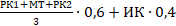 Критериальное оценивание: оценивание результатов обучения в соотнесенности с дескрипторами (проверка сформированности компетенций на рубежном контроле и экзаменах).Суммативное оценивание: оценивание активности работы в аудитории (на вебинаре); оценивание выполненного задания.Неделя Название темыРОИДКол-во часовМаксимальный баллФорма оценки знанийФорма проведения занятия/платформаМодуль 1 Теоретико-методологические основы политической имиджелогии.Модуль 1 Теоретико-методологические основы политической имиджелогии.Модуль 1 Теоретико-методологические основы политической имиджелогии.Модуль 1 Теоретико-методологические основы политической имиджелогии.Модуль 1 Теоретико-методологические основы политической имиджелогии.Модуль 1 Теоретико-методологические основы политической имиджелогии.Модуль 1 Теоретико-методологические основы политической имиджелогии.1Л1. Имидж как историко-культурный феномен.РО 1ИД 1.1.22Видеолекция в MT Teams1СЗ История становления категории «имидж».РО 1 ИД 1.1.18АнализВебинар в MT TeamsДедлайн суббота 23:00Дедлайн суббота 23:00Дедлайн суббота 23:00Дедлайн суббота 23:00Дедлайн суббота 23:00Дедлайн суббота 23:00Дедлайн суббота 23:00Дедлайн суббота 23:002Л2 . Предмет, функции, инструментарий  имиджелогииРО1ИД 1.222Видеолекция в MT Teams2СЗ . Имиджелогия как наука.ИД 1.1.18АнализВебинар в MT TeamsДедлайн суббота 23:00 Дедлайн суббота 23:00 Дедлайн суббота 23:00 Дедлайн суббота 23:00 Дедлайн суббота 23:00 Дедлайн суббота 23:00 Дедлайн суббота 23:00 Дедлайн суббота 23:00 3Л3. Имидж   человека   ведущие типы и элементы.ИД 2.123СЗ Структура и типы имиджа.83СРСП 1 Консультация по выполнению СРС 1Выбрать любого общественного деятеля (политика, артиста и т.п.).Провести исторический анализ формирования персонального имиджа выбранного общественного деятеля (когда впервые сформировался имидж, как и при каких обстоятельствах менялся имидж, и т.д.).Сравнить персональный имидж выбранного общественного деятеля при начале его карьеры и на современном этапе.Вебинар в MT Teams3СРС 1 Структурные элементы персонального имиджаРО 1ИД 2.225Логическое заданиеДедлайн суббота 23:00Дедлайн суббота 23:00Дедлайн суббота 23:00Дедлайн суббота 23:00Дедлайн суббота 23:00Дедлайн суббота 23:00Дедлайн суббота 23:00Дедлайн суббота 23:00Модуль 2 Управление процессами создания имиджа.Модуль 2 Управление процессами создания имиджа.Модуль 2 Управление процессами создания имиджа.Модуль 2 Управление процессами создания имиджа.Модуль 2 Управление процессами создания имиджа.Модуль 2 Управление процессами создания имиджа.Модуль 2 Управление процессами создания имиджа.Модуль 2 Управление процессами создания имиджа.4Л3. Инструментарий и механизмы создания имиджа.РО1 ИД 2.2.12Видеолекция в MT Teams4СЗ Имиджевые технологии8Дедлайн суббота 23:00Дедлайн суббота 23:00Дедлайн суббота 23:00Дедлайн суббота 23:00Дедлайн суббота 23:00Дедлайн суббота 23:00Дедлайн суббота 23:00Дедлайн суббота 23:005Л3. Понятие и виды имиджмейкингаИД 2.325СЗ Имиджмейкинг как сфера деятельности, направленная на создание нужного образа85СРСП 2 Консультация по выполнению СРС2Выбрать любого политического деятеля (бывшего спортсмена или артиста).Исследовать как смена профессиональной деятельности повлияла на сложившийся ранее имидж.Определить   особенности персонального имиджа выбранного политика до и после смены профессии.Вебинар в MT Teams5СРС 2. Формирование нужного политического образаРО 125Логическое заданиеДедлайн суббота 23:00Дедлайн суббота 23:00Дедлайн суббота 23:00Дедлайн суббота 23:00Дедлайн суббота 23:00Дедлайн суббота 23:00Дедлайн суббота 23:00Дедлайн суббота 23:005РК 11006ЛЗ Политическая имиджелогия: особенности и направления развитияРО 122Видеолекция в MT Teams6СЗ Специфика предмета политической имиджелогии.РО 318АнализВебинар в MT TeamsДедлайн суббота 23:00Дедлайн суббота 23:00Дедлайн суббота 23:00Дедлайн суббота 23:00Дедлайн суббота 23:00Дедлайн суббота 23:00Дедлайн суббота 23:00Дедлайн суббота 23:007ЛЗ Имидж в политике иллюзии и реальность (проблемная лекция)27СЗ. Объективные и символические аспекты имиджа.РО 318Анализвебинар в MT Teams7СРСП 3 Консультация по выполнению СРС 3Выбрать любого политического деятеля или организацию.Ознакомиться с материалами на сайте: Политический имидж. Структура | Имиджелогия (imagelogy.blogspot.com)Проведите оценку имиджа выбранного политического субъекта.7СРС 3 Оценка имиджа политического деятеля или организацииДедлайн суббота 23:00Дедлайн суббота 23:00Дедлайн суббота 23:00Дедлайн суббота 23:00Дедлайн суббота 23:00Дедлайн суббота 23:00Дедлайн суббота 23:00Дедлайн суббота 23:008ЛЗ. Особенности  политического имиджаРО 222Видеолекция в MT Teams8СЗ Политический имидж: специфика и функции.РО 28АнализВебинар В MT TeamsДедлайн суббота 23:00Дедлайн суббота 23:00Дедлайн суббота 23:00Дедлайн суббота 23:00Дедлайн суббота 23:00Дедлайн суббота 23:00Дедлайн суббота 23:00Дедлайн суббота 23:009ЛЗ Моделирование политического  имиджа.29СЗ Имиджмоделирование как процессРО 328Анализвебинар в MT Teams9СРС4 Тест (1-8 неделю)Дедлайн суббота 23:00Дедлайн суббота 23:00Дедлайн суббота 23:00Дедлайн суббота 23:00Дедлайн суббота 23:00Дедлайн суббота 23:00Дедлайн суббота 23:00Дедлайн суббота 23:0010ЛЗ.. Роль СМИ в создании политического имиджаРО 322Видеолекция в MT Teams10СЗ Актуализация миссии СМИ в  развитии политического имиджаРО 38АнализВебинар в MT TeamsДедлайн суббота 23:00Дедлайн суббота 23:00Дедлайн суббота 23:00Дедлайн суббота 23:00Дедлайн суббота 23:00Дедлайн суббота 23:00Дедлайн суббота 23:00Дедлайн суббота 23:0010МТ (Midterm Exam)100Модуль 3 Технологии формирования имиджа субъектов властиМодуль 3 Технологии формирования имиджа субъектов властиМодуль 3 Технологии формирования имиджа субъектов властиМодуль 3 Технологии формирования имиджа субъектов властиМодуль 3 Технологии формирования имиджа субъектов властиМодуль 3 Технологии формирования имиджа субъектов властиМодуль 3 Технологии формирования имиджа субъектов властиМодуль 3 Технологии формирования имиджа субъектов власти11ЛЗ Имидж власти211СЗ Политическая власть и ее имиджРО 318АнализВебинар в MS Teams11СРСП 5 Консультация по выСоздайполнению СРС 5Выбрать определенную социальную проблематику (безработица, ЖКХ, образование и т.п.)Выбрать любой один вид СМИ (газета, радио, телеканал, интернет-портал).Провести ивент-анализ СМИ по выбранной тематике за 2019-2020 г.По результатам ивент-анализа определить имидж власти.11СРС 5 Ивент-анализ СМИ в контексте позиционирования имиджа властиДедлайн суббота 23:00Дедлайн суббота 23:00Дедлайн суббота 23:00Дедлайн суббота 23:00Дедлайн суббота 23:00Дедлайн суббота 23:00Дедлайн суббота 23:00Дедлайн суббота 23:0012ЛЗ. Имидж политического лидераРО 312Видеолекция в MT Teams12СЗ Имидж лидера на политическом и неполитическом фонеРО 318АнализВебинар в MT TeamsДедлайн суббота 23:00Дедлайн суббота 23:00Дедлайн суббота 23:00Дедлайн суббота 23:00Дедлайн суббота 23:00Дедлайн суббота 23:00Дедлайн суббота 23:00Дедлайн суббота 23:0013ЛЗ. Имидж политической партииРО 312Видеолекция в MT Teams13СЗ Формирование имиджа политической партииРО 318АнализВидеолекция в MT TeamsДедлайн суббота 23:00Дедлайн суббота 23:00Дедлайн суббота 23:00Дедлайн суббота 23:00Дедлайн суббота 23:00Дедлайн суббота 23:00Дедлайн суббота 23:00Дедлайн суббота 23:0014ЛЗ. Имидж государстваРО 412Видеолекция в MT Teams14СЗ Внутренний имидж государстваРО 418АнализВидеолекция в MT TeamsДедлайн суббота 23:00Дедлайн суббота 23:00Дедлайн суббота 23:00Дедлайн суббота 23:00Дедлайн суббота 23:00Дедлайн суббота 23:00Дедлайн суббота 23:00Дедлайн суббота 23:0015ЛЗ. Имидж государства в мировом политическом пространстве РО 512Видеолекция в MT TeamsСЗ Внешний (международный) имидж государства РО 518АнализВидеолекция в MT TeamsСРСП 6 Консультация по выполнению СРС 6Укажите основные элементы имиджа Казахстана.Определите основные официальные зарубежные СМИ, которые транслируют информацию о Казахстана.Проведите ивент-анализ 1 из этих СМИ (о Казахстане).На основе ивент-анализа определите имидж КазахстанаПредложите свои методы по улучшению имиджа Казахстана в мировом политическом пространстве. СРС 6 Имидж Казахстана в мировом политическом пространстве.РО 525АнализДедлайн суббота 23:00Дедлайн суббота 23:00Дедлайн суббота 23:00Дедлайн суббота 23:00Дедлайн суббота 23:00Дедлайн суббота 23:00Дедлайн суббота 23:00Дедлайн суббота 23:00РК 2100